							Toruń, 23 maja 2024 roku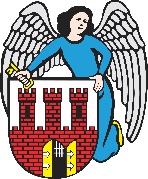     Radny Miasta Torunia        Piotr Lenkiewicz								Sz. Pan								Paweł Gulewski								Prezydent Miasta ToruniaWNIOSEKPowołując się na § 18.1 Regulaminu Rady Miasta Torunia zwracam się do Pana Prezydenta z wnioskiem:- o wymianę śmietnika na placu zabaw przy ul. NenufarówUZASADNIENIENa przedmiotowym placu zabaw znajduje się kosz na śmieci, który jest uszkodzony. Proszę o naprawdę względnie wymianę na większy tak aby nie było konieczności zwiększania częstotliwości jego opróżniania.                                                                        /-/ Piotr Lenkiewicz										Radny Miasta Torunia